RESUMEGLADWIN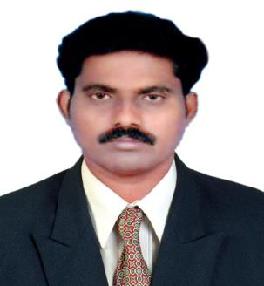 E-Mai	ld: gladwin-397439@gulfjobseeker.com 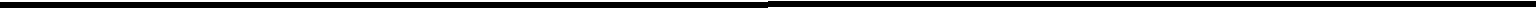 CAREER OBJECTIVES:“Life is the consequence of the choices one makes” and I choose to make a differenceby playing an active role in an organization I am working with and in doing so, achieve aposition of respect and knowledge.To discharge services with an amazing sense of commitment and sincerity to ensurethe leap of the learners as well as the institution from progress to progress.SKILLSInterpersonal Skills and ability to work in a team and adaptable to any environment.My strengths:Dynamic & problem solving personality.Team facilitator.Decision MakingHard working.IMPERSONAL ABILITY:Ability to extract work from others.Ability to work in all sort of environment.Ability to work as single and also mingle with group and work.My Education…MBA (Master of Business Administration) with dual Specialization in HUMAN RESOURCE/ MARKETING 2 Year Regular course (2004–2006 batches) from V.H.N.S.N College .(Affiliated to Madurai Kamaraj University), Virudhunagar.Some of the key subjects I’ve undertaken at MBA…Personnel Management.Organizational Behavior.Training and Development.Human Resource Management.Management Information System.Advertisement & Sales Promotion.Marketing Management.Marketing ResearchConsumer ProductionBBA (Bachelor of Business Administration) from CSI Jeyaraj Annapackiam College. (Affiliated to Manonmaniam Sundaranar University), Tirunelveli, During the Year 2000 – 2004.)My technical skills…EXPERIENCE:Work as a Sales Executive in AIRCELL NETWORK NANDHINI CELL COM ,AMBASAMUDRAM (July 2000 to March 2004)Selling postpaid connectionsSelling mobile phonesEvery month achieved targetsEarn more incentives without failWork as a Sales Executive in (HDFC BANK )CHENNAI (July 2007 to AUGUST 2008) .Account openingDoing ActivitiesMaintain Employee &Employer relationshipHandling the existing customersProblem handling RecruitmentWork as a Territory Sales Manager in HERMES I TICKETS PVT LTD CHENNAI From AUGUST 2008 to DECEMBER 2009A motivated, goal oriented natural team player ready to accept challenges willingly. Looking forward to work in a high profile organization and use my skills and capabilities to contribute to its profitability and growWork as a Lecturer in SCAD COLLEGE OF ENGINEERING & TECHNOLOGY CHERRANMAHADEVI From JANUARY 2010 to AUGUST 2015Lecture planning, preparation and research. contact and teaching time with students. checking and assessing students' work. encouraging personal development via tutorial or pastoral work.Work as a Project Coordinator in INTEGRALBAY TECHNICAL SERVICE LLC From SEPTEMER 2015 to SEPTEMER 2016Direct reporting to Boss through company mobile phoneSite Coordination handling labours around 50 no’sMaterials purchase on time intimate require materials previous day itselfSending updation through mail on daily basisTaking incharge for labour camp & company vehiclesAttending meetings regularly with clients, consultants, & ContractorsMonitoring attendance over times and submit end of every weekWorking as a SALES EXECUTIVE in a GENERAL TRADING company From SEPTEMER 2016 to TILL DATEDirect reporting to Boss through company mobile phonePreparing Quotation for the customersPreparing LPO’S for the suppliersPreparing DO’S for the Site requirementsMaking all sales & purchase InvoicesPreparing VAT every QuartelySending updation through mail on daily basisAttending meetings regularly with clients, consultants, & ContractorsACADEMIC PROJECTPROJECT – 1Title.: A study on investor’s behavior with special reference through mutual funds.Duration: 6 MonthsI hereby declare that all the above information is true to the best of my knowledge and belief and I assure that if you give me a chance to prove my ability.Date :Place:	( Gladwin )Computer:OPERATING SYSTEM: Windows 98, 2000, Ms-DosDATA BASE: Oracle, ExcelGUI:  Ms – Office.PROJECT - 2PROJECT - 2Title: A study on employee’s absenteeism in Madura coats,  Ambassamudram.DurationDuration: 3 MonthsPersonal DataAge & Date of Birth:38, 05-06-1980.Gender:MaleReligion:ChristianNationality:IndianLanguages Known:Tamil, EnglishMarital Status:MARRIEDBlood Group:B +veDeclaration